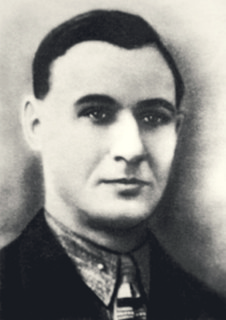 Катаев А.С. (1907-1944)